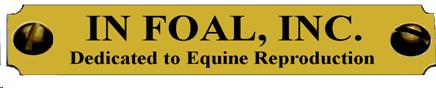 Richard L. Beck, D.V.M2004 Newberry Rd.Millsap, Texas 76066Office 951-929-4533  Email  hosdok2@aol.comwww.InFoal-inc.com2024 Mare Barn and/or Pasture Board Consent FormI				 give consent to have my mare 			_________ kept in a stall at the price of $25 per day. There are shavings provided in each stall but if the owner would like extra shavings the cost is an additional $7/day.Pasture board, when available, can be substituted for stall board at a cost of $15/day. Mares with lameness issues or a history of founder/laminitis are not eligible for pasture board and will kept in stalls. Mares on pasture are subject to be moved into a stall for their safety if In Foal Staff feels it is in the mares best interest.Board includes alfalfa hay, coastal hay, salt and water. Any additional grain, supplements or blanketing will be charged per service.I understand that my mare will be kept next to other mares and the mares will have access to each other even though there are stall dividers in between themI understand that especially during feeding, my mare may kick the panel. This can result in injuries including but not limited to swollen legs, cuts and possibly lacerations or more complicated injuries. If this occurs, I consent to having my mare moved to a box stall to protect her from further injuries and authorize any veterinary procedures that may need to happen to insure the health of my mare. I realize I will be responsible for any medical services required if this occurs.I agree to disclose below, any issues and/or behavioral/social problems my horse may have in regards to general handling, breeding, farrier work, routine veterinary care or other horses in the vicinity including but not limited to; Kicking, biting, rearing, bolting, cribbing, weaving, pacing etc. I agree to disclose below any information I have regarding needle shyness, sensitivities or objections to sprays including but not limited to; food allergies, fly spray, misters, clippers etc.____________________________________________________________________________________________________________________________________________________________________________________________________________________________________________________________________________________________________________________________________________________________________________________________________________(initial) Yes, I would like mare boarded in a stall at $25/day.______(initial) Yes, I would like my mare boarded on pasture at $15/day.	 (initial)Yes, I would like to have additional shavings in stall at $7/day. ______ (initial) No, I do not want additional shavings.Date:                                                    Signature: